Конспект занятия НОД по речевому развитиюОбучение грамотеТема: «Город гласных звуков и букв»                                             Воспитатель: Акифьева О.И.                                         2019 г.Тема: «Город гласных звуков и букв».Обучающие задачи;-Систематизировать знания детей о гласных звуках.-Закреплять умение выделять заданный звук в словах и определять его место в словах.-Развивать фонематическое восприятие и слух.-Формировать умение делить слова на слоги.-Закреплять умение соотносить звук с соответствующей буквой.-Развивать зрительное восприятие.Развивающие задачи;-Развивать логическое мышление при выполнении заданий.-Развивать в детях уверенность в своих силах.-Развивать творческие способности детей.-Воспитывать умение работать в коллективе, помогать и поддерживать друг друга.Оборудование;Предметные картинки, кроссворд, цветные и простые карандаши, игра «Сколько слогов в слове», картина «Звукоград», муз сопровождение.Структура занятия:Вводная часть                               4 минутыОсновная часть                            22 минутыЗаключительная часть               4 минутыОбщее время занятия                30 минутРезервное время                         3-4 минуты            Конспект непосредственно-образовательной деятельности.Здравствуйте, Ребята!Осенью, в сентябре месяце, я, как и Вы пойду в первый класс. Для того, чтобы хорошо учиться необходимо много знать. Мой друг Знайка решил проверить, готов ли я к школе и придумал мне задания. Я затрудняюсь их выполнить, боюсь ошибиться, помогите мне справиться.Пожалуйста!!!                                        Ваш Незнайка.Буква первая, друзья, 
В алфавите — это..Енот жуёт, жуёт енот, 
Ежевику он жуёт, 
И на розовой стене 
Он рисует букву...Индюки и индюшата 
Интересные ребята. 
На индюшек посмотри 
И запомни букву...В этой букве нег угла, 
Оттого она кругла. 
До того она кругла — 
Покатиться бы могла.Слово вкусное уха 
Начинает буква...Эту букву знаешь ты? 
Есть она в словах: "кроты, 
"Бусы", "сыр" и в слове "мы". 
Ты запомни букву ..Эскимосам эскимос 
Эскимо в кармане нёс ... 
Теперь плачет "Э-э-э!" 
Весь в слезах под буквой ...Он не знает ничегоВы все знаете егоМне ответьте без утайкиКак зовут его? …ФИЗКУЛЬТМИНУТКАВ старом дереве дупло, это домик буквы О.             круговые движения рукамиРядом с нею на суку примастилась буква У.              приседание на корточкиВ гости к нам издалека прибежала буква А.                бег на местеПрилетела буква Я на спине у воробья.                      Махи руками, полет птицБуквы стали веселиться: и смеяться, и кружиться,      движение по текстуТо попрыгают немножко, то похлопают в ладошки,То присядут, отдохнут, то опять плясать начнут.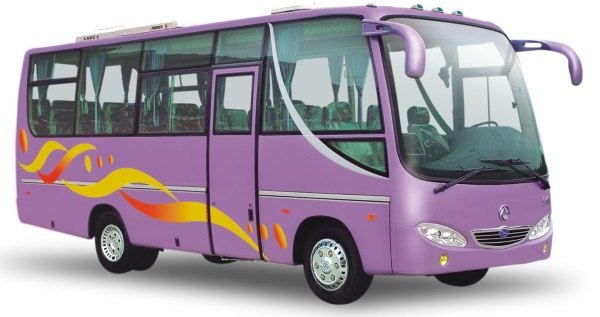 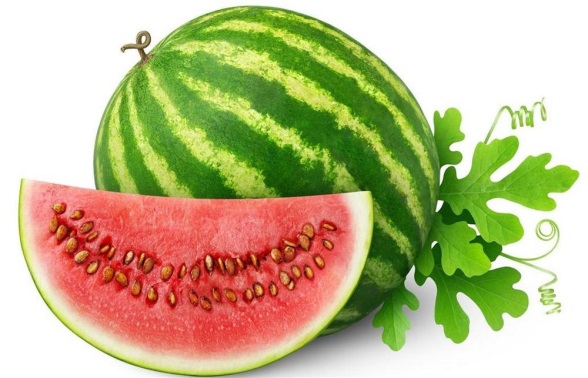 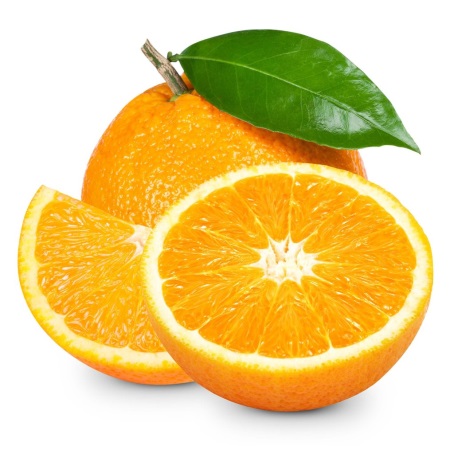 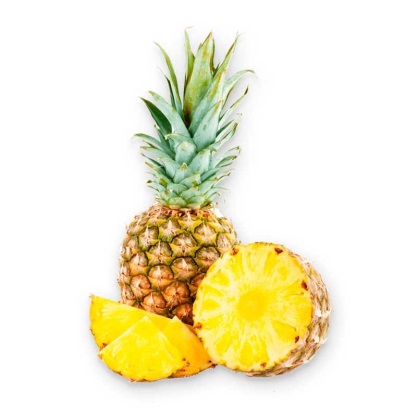 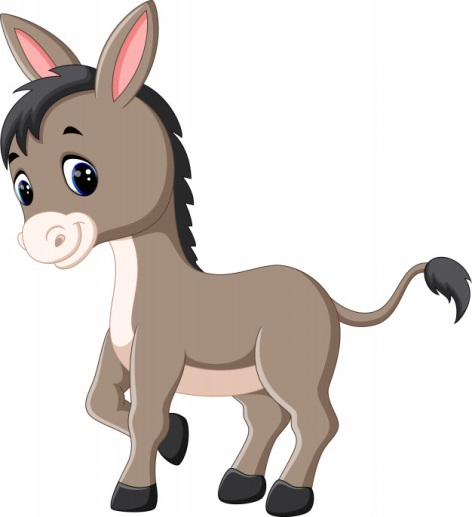 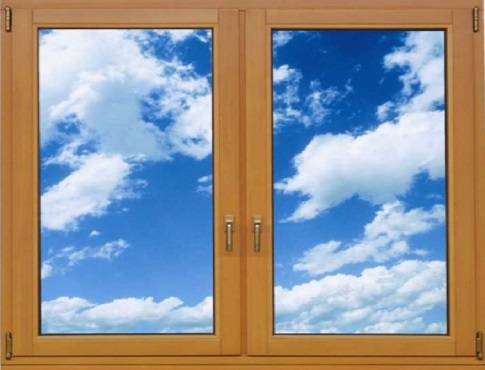 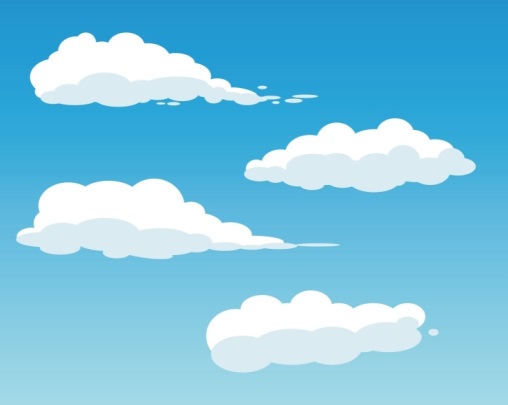 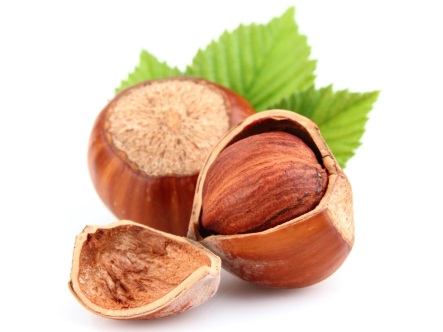 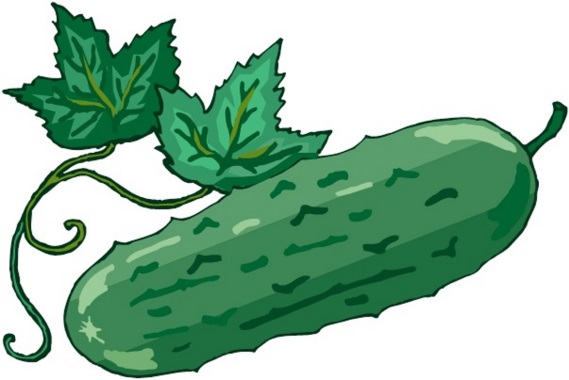 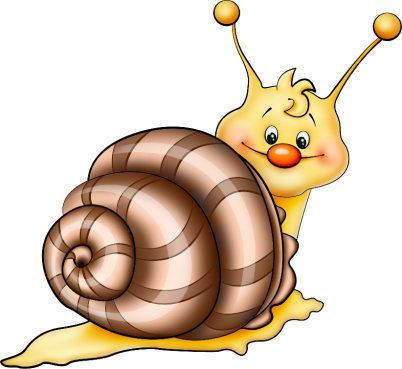 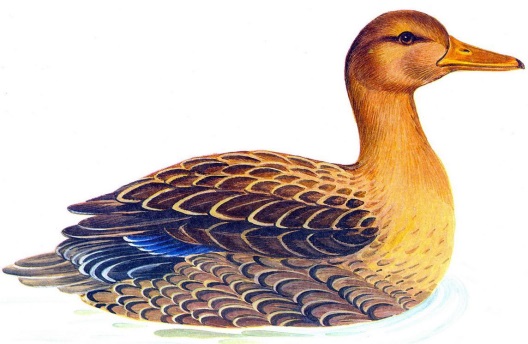 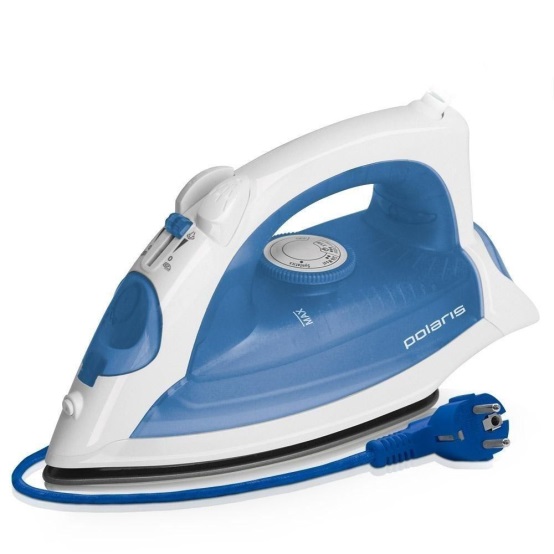 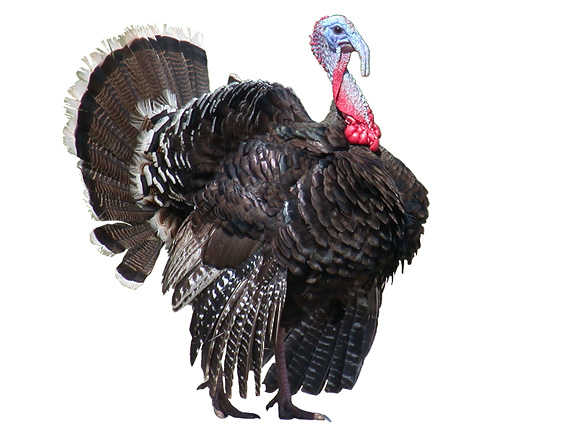 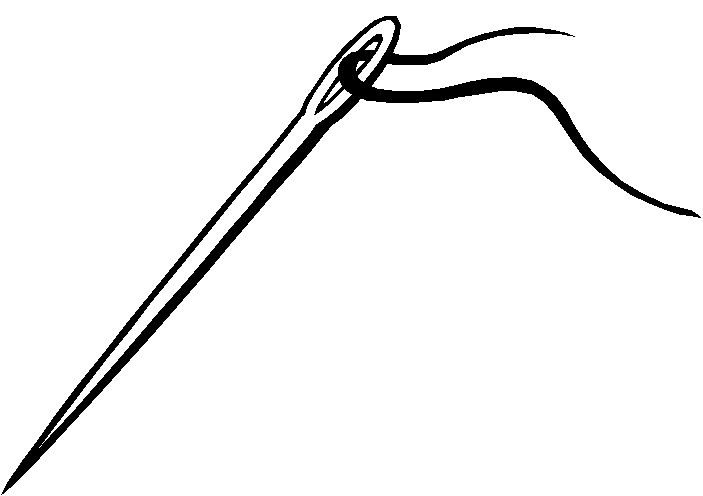 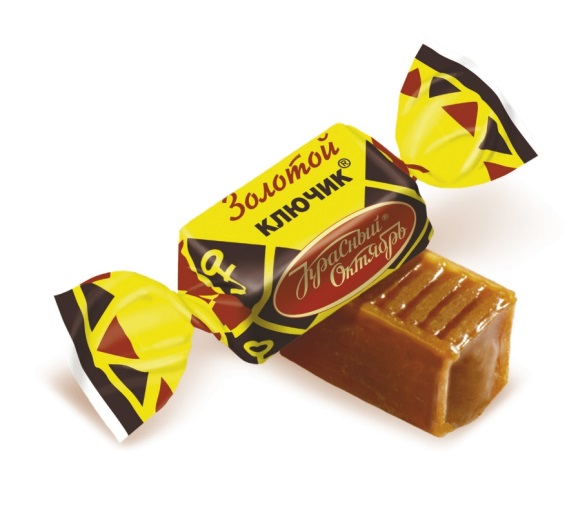 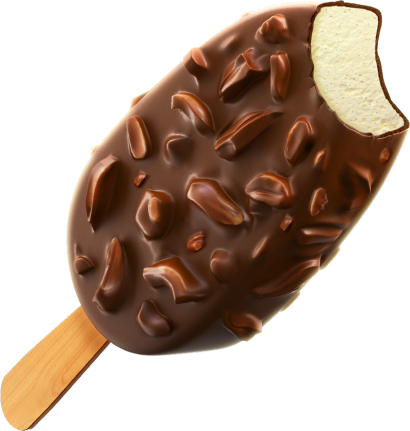 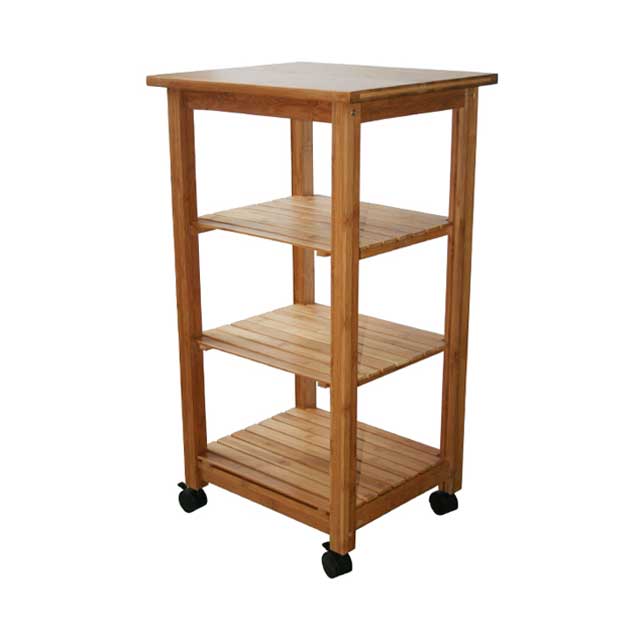 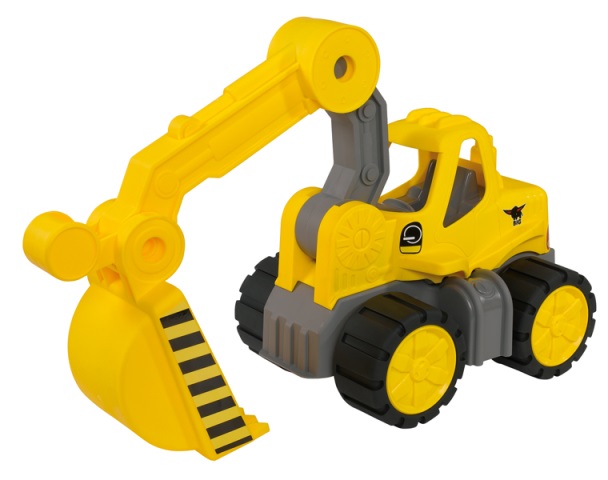 СодержаниеМетоды и приемы1 Вводная часть.-Ребята, когда я сегодня пришла в сад, то увидела на столе конверт. Давайте его вскроем и узнаем, что там находится.-Как и интересно, здесь 2 письма. Посмотрим, что написано в первом письме, да тут загадки. Вы любите загадки?Я сейчас их загадаю, Вы слушайте внимательно до конца и отвечайте, поднимая руку.-Молодцы, загадки отгадали.А кто же прислал нам эти загадки?Послушайте последнюю загадку.Прочитаем второе письмо, и узнаем, что написано во втором письме.-Ребята, поможем Незнайке справится с заданиями?-Готовы к выполнению заданий?-Тогда мы с Вами отправляемся в путь.-Отправляемся в путь (звучит музыка), остановка город «Звукоград».Игровой момент.Ответы детей.Мотивация на выполнение основной части.2 Основная часть.Мы с Вами приехали в город.Посмотрите сколько здесь домов?Посмотрите внимательно. Домов очень много, значит и жителей тоже много.Посмотрите все дома нарядные с разноцветными крышами, есть и дома с красными крышамиКто же живет в этих домах? Как Вы думаете?А почему домов с красной крышей 6?Все верно, гласных звуков всего 6.-Назовите их?А. О, У. И. Э. ЫЗадание. Что такое гласные звуки?Незнайка;- Ой, пока неясно мне! Объясните поскорей, чтобы стал и я умней!-Гласные звуки- это звуки, которые произносим голосом, свободно, без препятствий.Они поются и обозначаем их красным цветом-Посмотрите на картинки, назовите слова начинающие на звук А (Арбуз, автобус, апельсин, ананас).На звук О  (ослик, облака, орех, огурец).На звук У (улитка, утюг, На звук И (иголка, индюк, ирис)На звук Э (эскимо, этажерка, экскаватор).-А теперь внимательно подумайте и назовите мне слова на звук А в середине слова, в конце?О в середине, в конце?Вот сколько слов мы назвали.2 Задание  Игра «Определение слогов в слове».-Ребята, мы с Вами знаем, что все слова делятся на слоги и гласные звуки участвуют в образовании слогов. Мы можем легко сказать, сколько слогов в слове, посчитав гласные звуки.Потому что мы с Вами знаем правило: «Сколько в слове гласных звуков, столько и слогов».Поможем Незнайке определить сколько слогов в слове.АрбузСколько слогов в слове? Давайте прохлопаем.Почему Вы так думаете?Назовите эти звуки.Окно, эскимо.-А теперь подумайте и назовите мне слова, состоящие из 2 слогов, 3 слогов.-Какие Вы молодцы и с этим задание Незнайке помогли справиться.Мы с Вами хорошо поработали пришло время и отдохнуть.ФизкультминуткаОтдохнули, а теперь пора отправляться дальше в путь и помочь Незнайке с другими заданиямиМы находимся в удивительном городе «Звукограде», но только очень жаль, что жители этого города невидимые.Но мы можем им помочь.Мы вспомнили, что звуки мы слышим и произносим, и у каждого звука есть свое обозначение (символ)- это Буква.А Буквы, как известно, мы видим, пишем и читаем. Мы соберем эти символы, и всем станет ясно, что за звуки живут в этих домах с красными крышами.3 Задание Кроссворд Знайка составил кроссворд, отгадывая его, мы поможем Незнайке узнать, какие звуки живут в этих домиках.Готовы отгадывать?1 Мороженое на палочке?2.Конфета, которая прилипает к зубам?3. В небе плывут ,,4. Хищная, зубатая рыба?5. Плавающая птица с криками кря-кря.-Молодцы, какие буквы получились? А, О, У, И, ЭЯ предлагаю прикрепить эти буквы на дома. Но вот задача, надо догадаться, куда, какую букву нужно прикрепить. В этом нам помогут картинки, название которых начинаются с гласных звуков (арбуз облака, улитка, иголка, эскимо)-Ребята, посмотрите, один дом незаселен, как Вы думаете, какой звук здесь живет?Правильно Ы В русском языке нет слов  на звук Ы.А сейчас я Вам предлагаю, показать Незнайке, как Вы можете написать буквы.Молодцы!Очень хорошо поработали, помогли Незнайке справится с заданиями, а теперь пора отправляться в обратный путь.Звучит музыка.Активация речи детейМотивация на выполнение задачи.Поощрение детейРабота с картинкамиПоощрение детейОтветы детейАктивация речиИгровой моментАктивизация детей на решение поставленной задачиИгровой моментРабота на доскеПоощрение детейРабота на доске.Муз. Сопровождение.3 Заключительная часть.Вот мы и вернулись обратно в группу.-Ребята, где мы сегодня с Вами побывали?Вы все гласные звуки запомнили? Сколько их?Назовите, Почему их называют гласными? Каким цветом обозначают?Из чего состоит слово? Как определить сколько слогов в слове?Вам понравилось наше путешествие в «Звукоград»?А на прощанье Незнайка Вам оставил раскраски с гласными буквами, которые обозначают звук и звездочки подарил.Эти раскраски Вы можете взять домой, раскрасить определенным цветом и рассказать родителям, где Вы сегодня побывали и готовиться к новым путешествиям по «Звукограду».Подведение итогов, поощрение детей.